       Tache à tache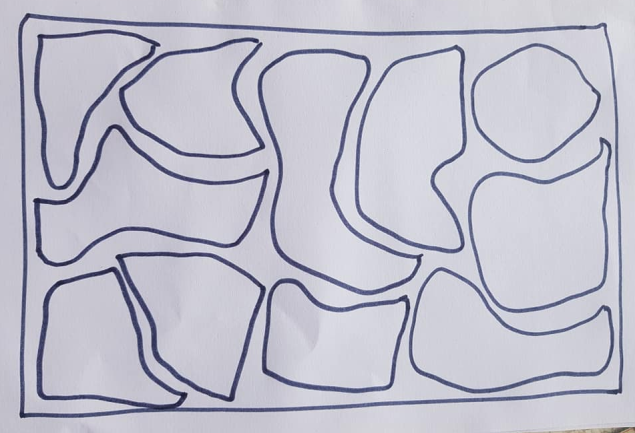 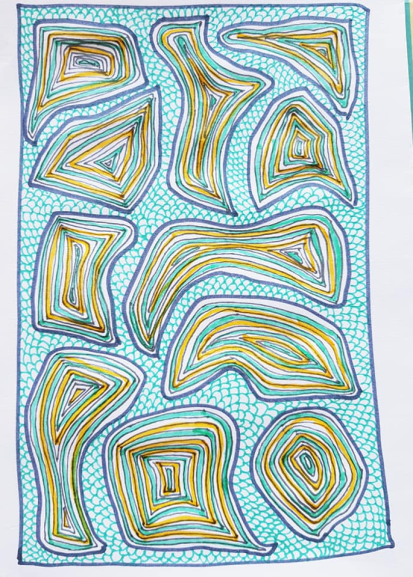 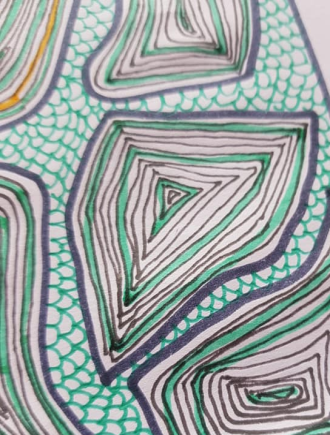 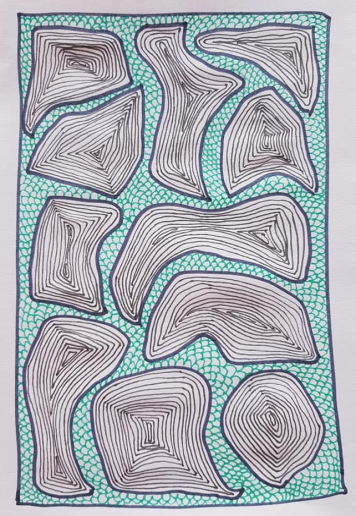 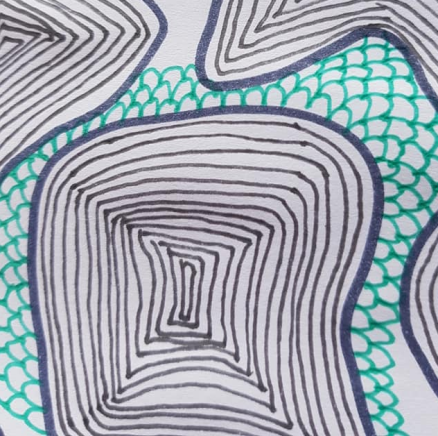 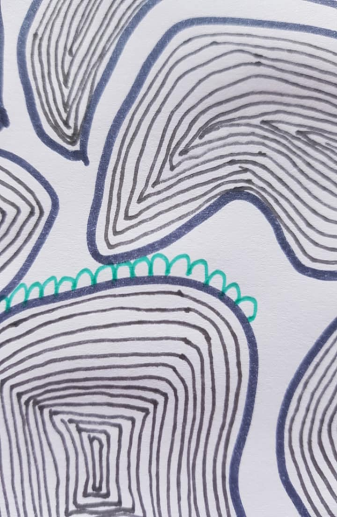 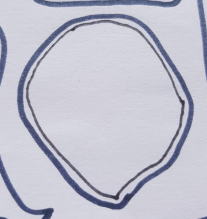 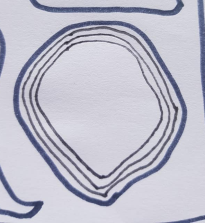 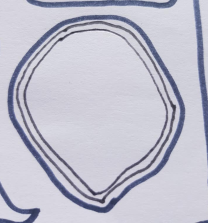 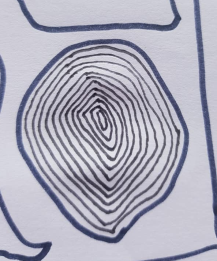 